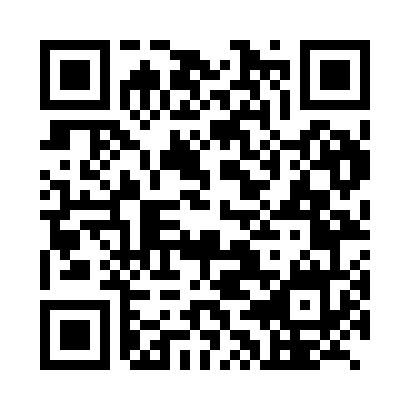 Prayer times for Wuping County, ChinaWed 1 May 2024 - Fri 31 May 2024High Latitude Method: Angle Based RulePrayer Calculation Method: Muslim World LeagueAsar Calculation Method: ShafiPrayer times provided by https://www.salahtimes.comDateDayFajrSunriseDhuhrAsrMaghribIsha1Wed4:185:4012:133:416:468:032Thu4:175:3912:133:416:468:043Fri4:165:3812:123:416:478:044Sat4:155:3812:123:406:478:055Sun4:145:3712:123:406:488:066Mon4:135:3612:123:406:488:067Tue4:135:3612:123:406:498:078Wed4:125:3512:123:396:498:089Thu4:115:3412:123:396:508:0810Fri4:105:3412:123:396:518:0911Sat4:095:3312:123:396:518:1012Sun4:095:3312:123:396:528:1113Mon4:085:3212:123:396:528:1114Tue4:075:3212:123:386:538:1215Wed4:065:3112:123:386:538:1316Thu4:065:3112:123:386:548:1317Fri4:055:3012:123:386:548:1418Sat4:045:3012:123:386:558:1519Sun4:045:2912:123:386:558:1620Mon4:035:2912:123:386:568:1621Tue4:035:2812:123:376:568:1722Wed4:025:2812:123:376:578:1823Thu4:015:2812:123:376:578:1824Fri4:015:2712:123:376:588:1925Sat4:005:2712:133:376:588:2026Sun4:005:2712:133:376:598:2027Mon4:005:2712:133:376:598:2128Tue3:595:2612:133:377:008:2229Wed3:595:2612:133:377:008:2230Thu3:585:2612:133:377:018:2331Fri3:585:2612:133:377:018:23